Straßenbeleuchtung auf Sizilien Auf Sizilien findet man in vielen Städten Straßenbeleuchtungen, die mit einem Seil mittig über der Straße zwischen zwei Masten bzw. Häusern befestigt sind. Durch das Gewicht der Lampe hängt das Befestigungsseil in der Mitte durch. Der Abstand der Befestigungsmasten beträgt 12 m. Das Befestigungsseil ist 12,10 m lang.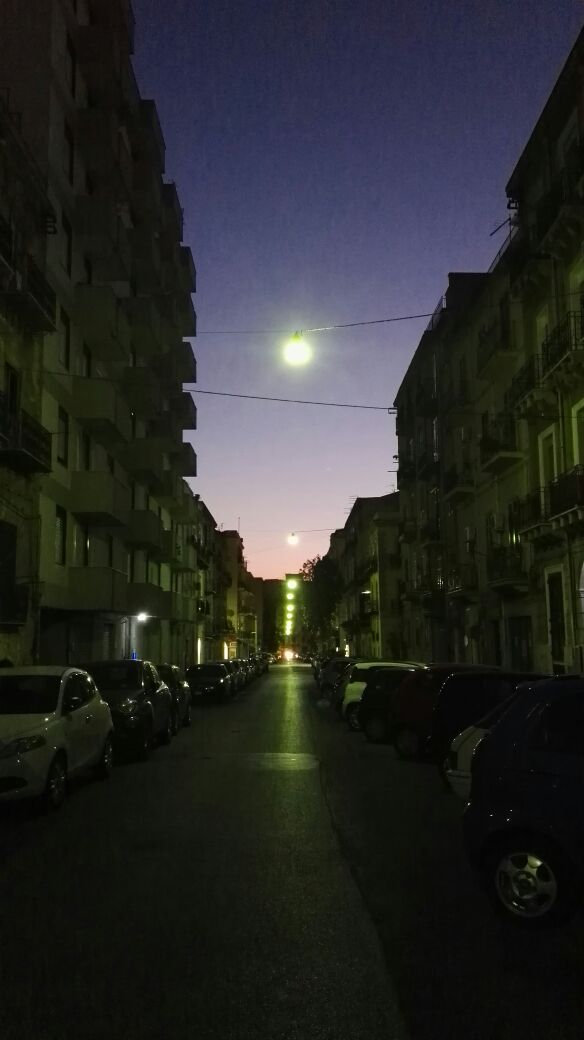 Bearbeite folgende Aufgaben in deinem Heft.a)	Fertige eine Skizze an (Befestigungsmasten, Seil und Lampe).b)	Wie weit hängt die Lampe „durch“?  Berechne.c)	Im Sommer dehnt sich das Befestigungsseil aufgrund von Wärme um 3% aus. Berechne neu.Wie tief senkt sich die Lampe im Vergleich zum Aufgabenteil b)?Hilfekarte a)	Beschrifte zunächst alle bekannten Seitenlängen und markiere rechte Winkel.b)	Berechne, wie weit die Lampe durchhängt (gestrichelte Linie).